SICAB 2018 CIERRA SUS PUERTAS TRAS UNA EXITOSA 28ª EDICIÓN DE AMPLIO RESPALDO INSTITUCIONAL Y DE PÚBLICOLa 28ª edición del Salón Internacional del Caballo alcanza en su última jornada el número de visitantes de la pasada edición: más de 200.000 personas.Sevilla, 18 de noviembre de 2018.- SICAB 2018 finaliza hoy su exitosa 28ª edición en la que ha recibido un amplio respaldo institucional, del que cabe destacar la visita de S.A.R. Dª Elena de Borbón, Duquesa de Lugo, quien presidió el acto inaugural junto al alcalde de Sevilla, Juan Espadas, y en el que también estuvieron presentes los consejeros de Turismo y Deporte, Francisco Javier Fernández Hernández, y de Agricultura, Pesca y Desarrollo Rural, Rodrigo Sánchez Haro. De las visitas institucionales realizadas los días siguientes destaca la del presidente del Partido Popular, Pablo Casado y el exministro Juan Ignacio Zoido, entre las numerosas autoridades asistentes. Sobresale igualmente la importante afluencia de personalidades del mundo del deporte, música, cine y televisión, moda, gastronomía y tauromaquia. Entre ellos, los propios galardonados en la jornada de ayer sábado con los Premios PRE, Pura Raza Española: el jugador del Real Betis Balompié Joaquín Sánchez; la cantante, actriz y presentadora de televisión Lolita Flores; el diestro Julián López, “El Juli”; la influencer Carla Hinojosa y el chef Ramón Freixa.La 28ª edición del Salón Internacional del Caballo ha alcanzado en su última jornada el número de visitantes de la pasada edición: más de 200.000 personas. Los ganaderos y visitantes internacionales presentes en SICAB 2018 pertenecen a países como Estados Unidos, Francia, Alemania, México, Nicaragua, Guatemala, Costa Rica, Reino Unido e Italia.SICAB 2018 ha contado con la participación de 1.077 caballos de Pura Raza Española (PRE), pertenecientes a 343 ganaderías de Pura Raza Española (PRE) nacionales e internacionales. La gran difusión internacional obtenida por SICAB se debe asimismo a la cobertura informativa realizada por los medios de comunicación, representados por 350 periodistas acreditados de 11 nacionalidades. Cobertura internacional: SICAB TVEl medio de televisión online del Salón Internacional del Caballo, SICAB TV, ha ofrecido un año más la retransmisión del SICAB en directo, a través de Ia web www.sicab.tv, donde pueden encontrarse eventos disponibles permanentemente. Desde cualquier parte el mundo se han podido seguir en directo todas las competiciones, así como otras actividades realizadas en SICAB, sumando casi 150 horas de emisión. La APP oficial de Concursos ANCCE es otro de los canales de información usados por los aficionados para seguir en tiempo real la calificación de las diferentes pruebas.Notable incremento en redesLas redes sociales de SICAB –Facebook, Twitter e Instagram-- han jugado también un papel determinante para la difusión del Salón Internacional del Caballo en todo el mundo. Facebook es la red social que registra el mayor incremento, de más de 10.000 seguidores. En Instagram, el crecimiento es también notable, con más de 7.500 nuevos seguidores. RESULTADOSPremios Espaciales Campeonato del Mundo del Caballo PRE, SICAB 2018-Campeón Joven de Mejores Movimientos del Mundo: Bilbaína JB (propiedad Yeguada Hermanos Jiménez Burgos).-Campeón Adulto de Mejores Movimientos del Mundo: Atlántico de Vida (propiedad Villanueva Dacasa).-Subcampeona Joven del Mundo: Bilbaína JB (propiedad Yeguada Hermanos Jiménez Burgos).-Campeona Joven del Mundo: Zahara de Millán (propiedad Yeguada Millán Herce).-Subcampeón Joven del Mundo: Virrey Mor (propiedad Las Morerías ESP).-Campeón Joven del Mundo: FER Bonachón (propiedad de la ganadería Binimelis-Müller y criado por Yeguada Ferrero).-Subcampeona del Mundo: Mabileña DAV (propiedad de la Yeguada AC ESP y criado por Domingo Arrabe Verdugo).-Campeona del Mundo: Primavera BAT (propiedad de la Yeguada Batán y criada por María Zara Pérez).-Subcampeón del Mundo: Romero de Trujillo (propiedad de la Yeguada de Trujillo y criado por José Franco Sánchez).-Campeón del Mundo: Yucatán de Ramos (propiedad de la Yeguada SR4 y criado por Yeguada Torrehermosa). -Subcampeón del Mundo de Funcionalidad: Romero de Trujillo (propiedad de la Yeguada de Trujillo y criado por José Franco Sánchez).-Campeón del Mundo de Funcionalidad: Atlántico de Vida (propiedad Villanueva Dacasa).-Mejor Expositor: Yeguada de Trujillo.-Mejor Ganadería: Mater Christi.-Segunda Mejor Ganadería: Las Morerías.Final de la Copa ANCCE de Doma Clásica-Alevines: Almonteño M. Suay, propiedad de Yeguada El Cortijo y criado por Rafael Martínez Suay (70.365%).-Infantiles: Henares I, propiedad de Yeguada El Principado España y criado por Yeguada La Angostura (67.727%).-Juveniles 0: Naviero de Nadales. Propiedad de Santiago José Aurioles Rodríguez y criado por Yeguada Nadales (67.227%).-Juveniles: Rosmarinos, propiedad de Yeguada Joivemar y criado por Yeguada Hermanos Camacho Benítez (66.554%).-Jóvenes Jinetes: Mío II, propiedad de Real Maestranza Caballería Ronda y criado por Ignacio Bravo Martínez (67.941%).-4 años: Norteño FS, propiedad de la Yeguada Arroyomonte (79.100%).-5 años: Molinero FS, propiedad de la Yeguada Arroyomonte (80.000%).-6 años: Toral RJ, propiedad de Pujalte y criado por Yeguada La Ciervina (76.200%).-7 años: Romero de Trujillo, propiedad de Yeguada de Trujillo y criado por José Franco Sánchez (73.904%).-San Jorge: Secretario MG, propiedad de Jesús Úbeda Roncero y Criado por Yeguada Marín García (71.990%).-Gran Premio: Bajel de Valdesol, propiedad de Yeguada Valdesol y criado por Gonzalo Valenzuela Ruiz (72.311%).[RESTO DE RESULTADOS EN INTERNET: WWW.SICAB.ORG]Para más información: 
Inmaculada Rodríguez - 615 206 934
Pilar Mena Fernández - 630 13 39 77
José Manuel Caro - 677 73 20 25
prensa@ancce.com | prensa@sicab.org | www.ancce.com | www.sicab.org
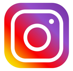 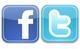 